Unit 2 Lesson 1: One of These Things Is Not Like the Others1 Remembering Double Number Lines (Warm up)Student Task StatementComplete the double number line diagram with the missing numbers.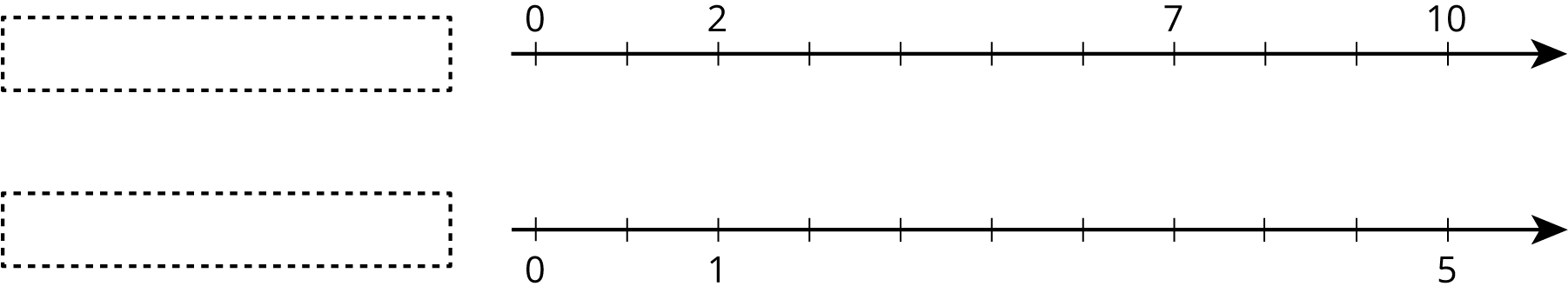 What could each of the number lines represent? Invent a situation and label the diagram.Make sure your labels include appropriate units of measure.2 Mystery MixturesImages for Launch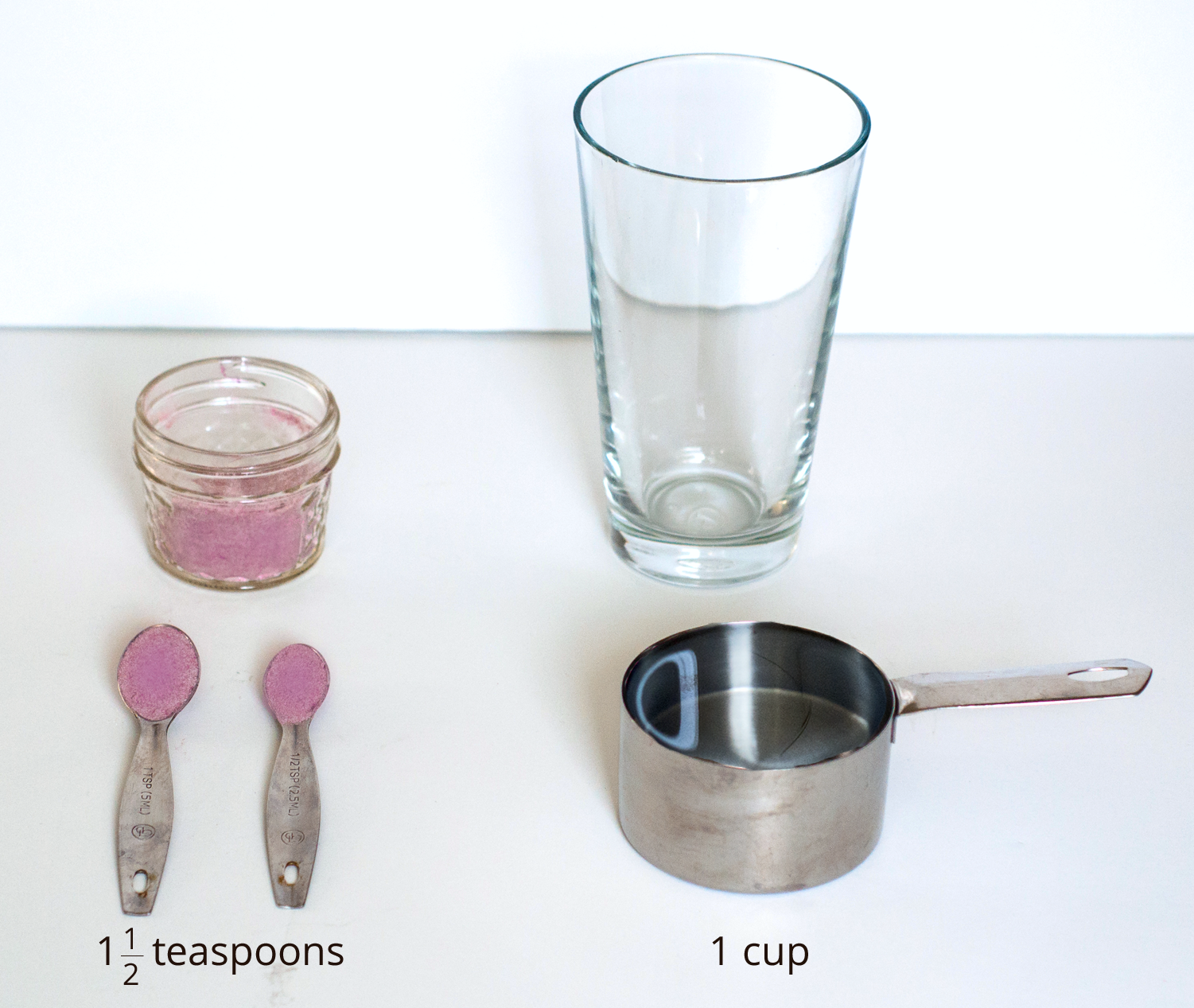 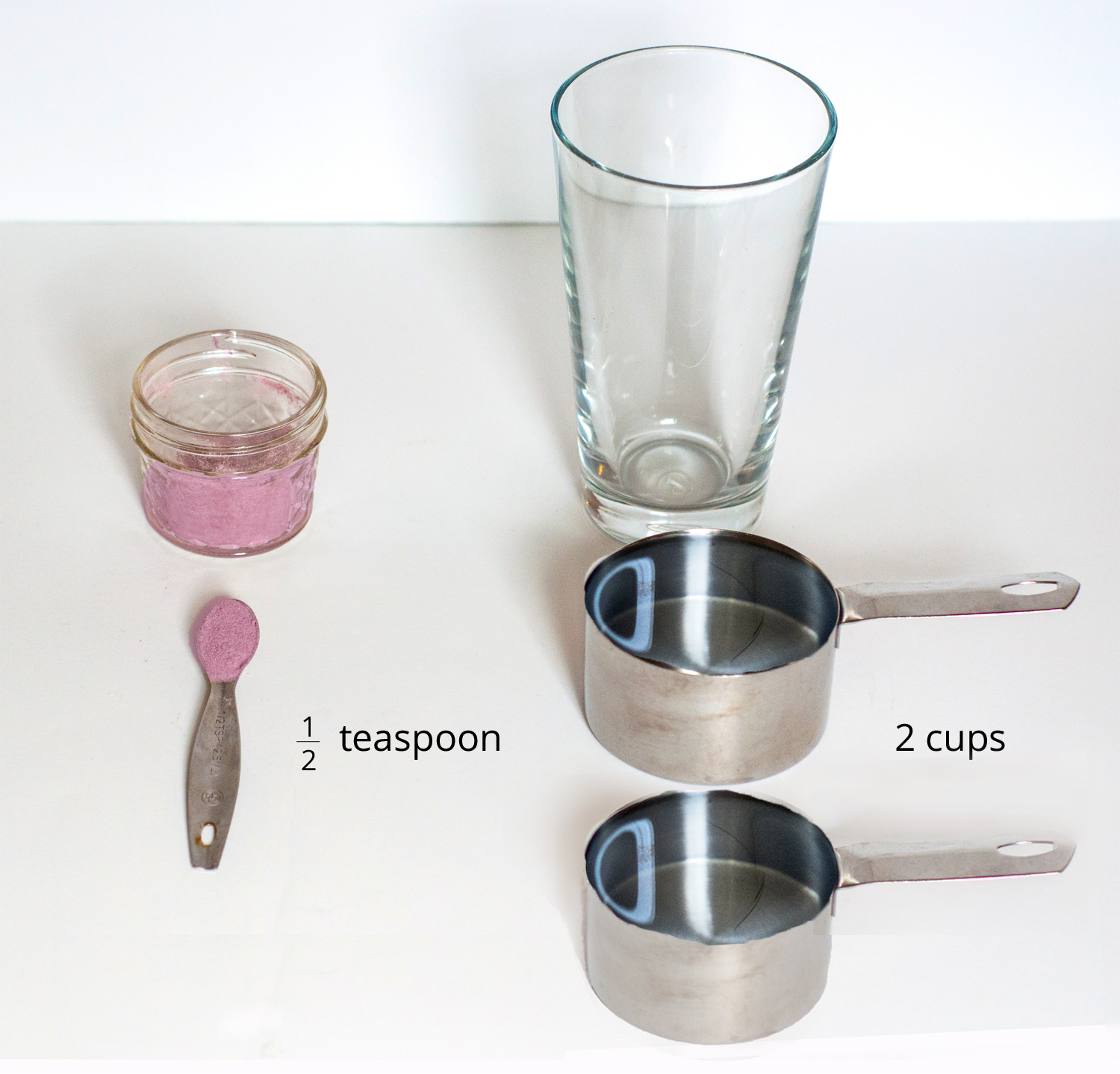 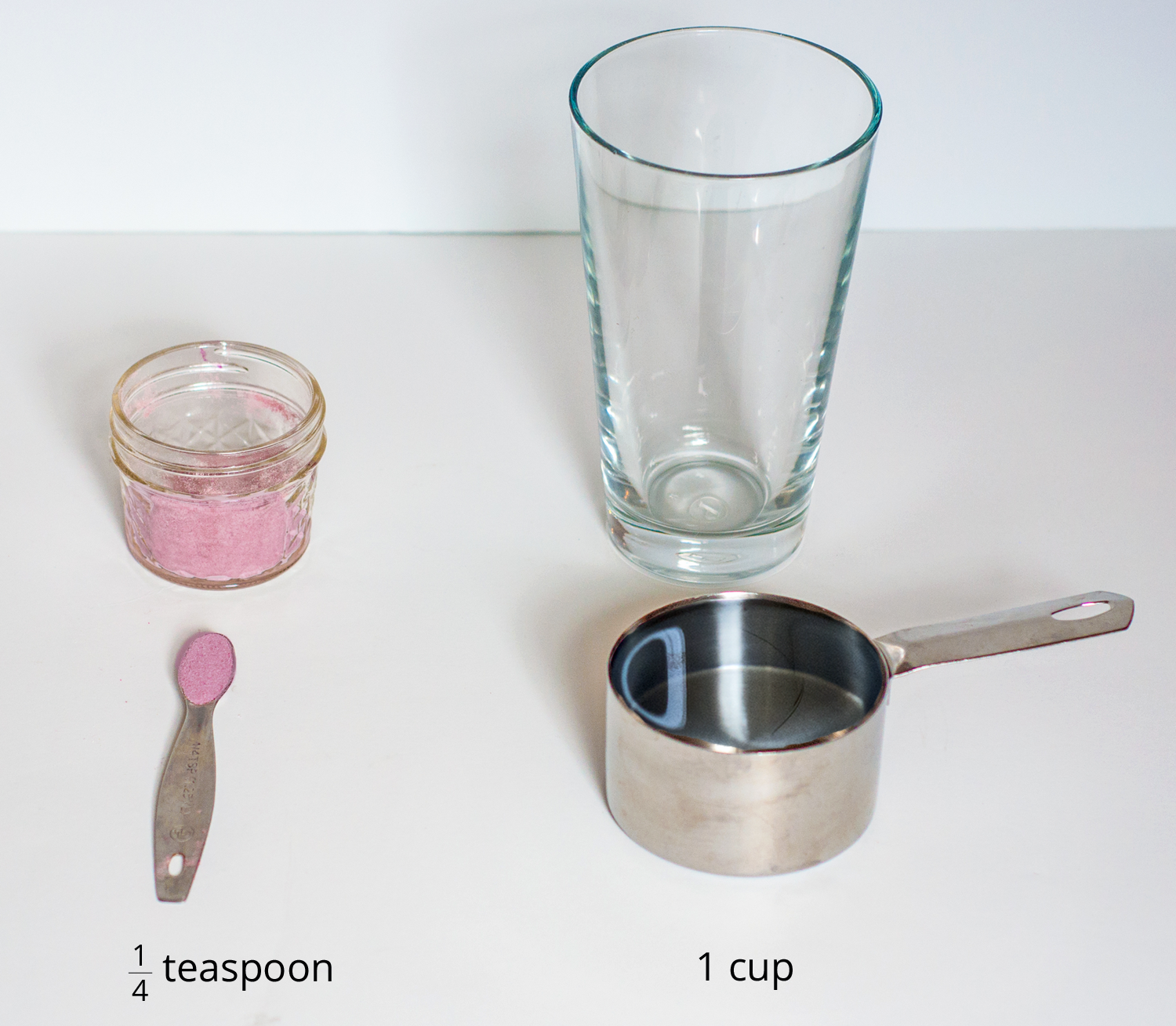 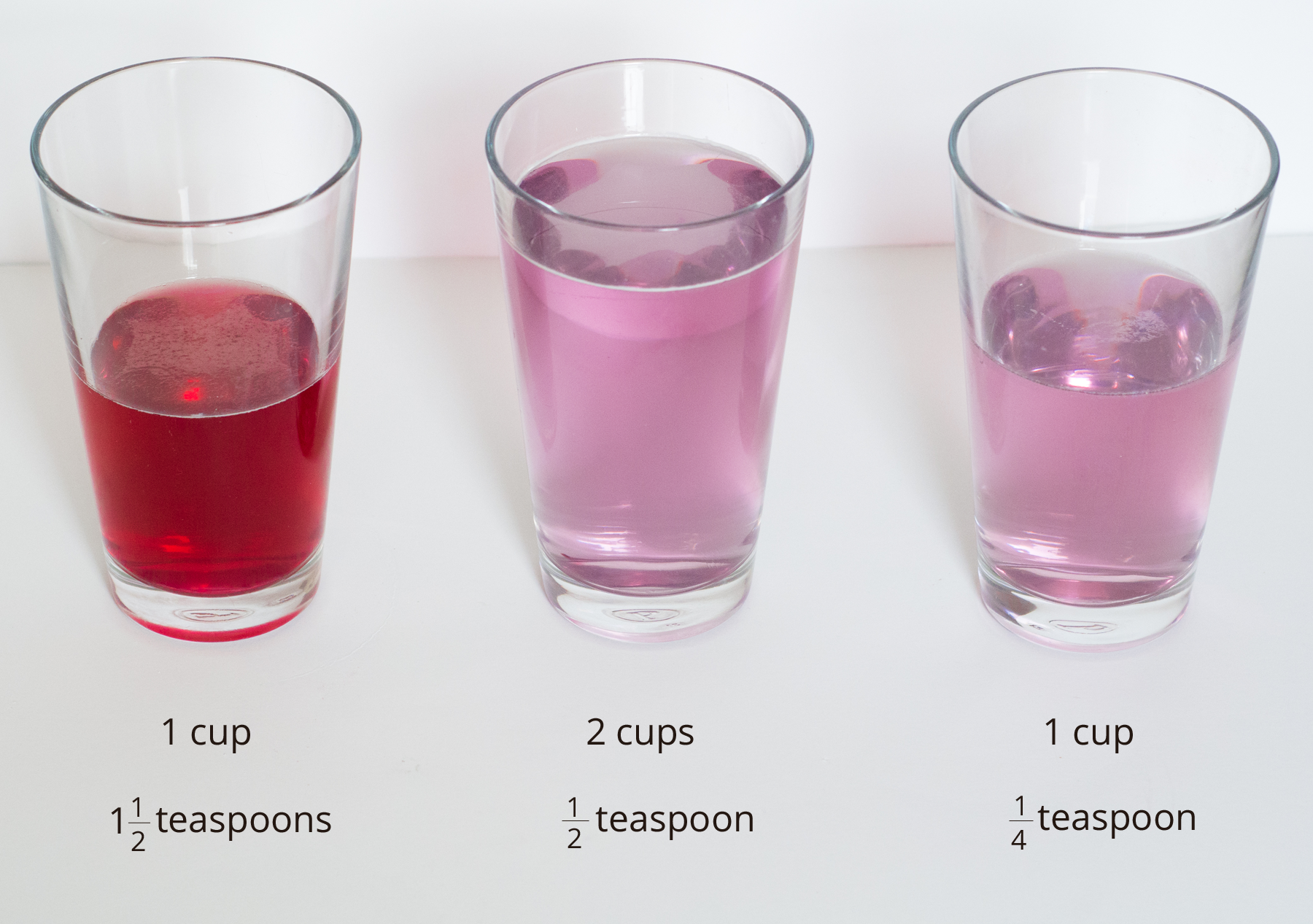 Student Task StatementYour teacher will show you three mixtures. Two taste the same, and one is different.Which mixture tastes different? Describe how it is different.Here are the recipes that were used to make the three mixtures:1 cup of water with  teaspoons of powdered drink mix2 cups of water with  teaspoon of powdered drink mix1 cup of water with  teaspoon of powdered drink mixWhich of these recipes is for the stronger tasting mixture? Explain how you know.Activity Synthesis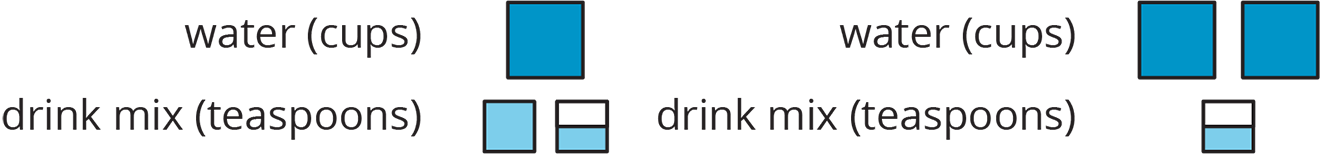 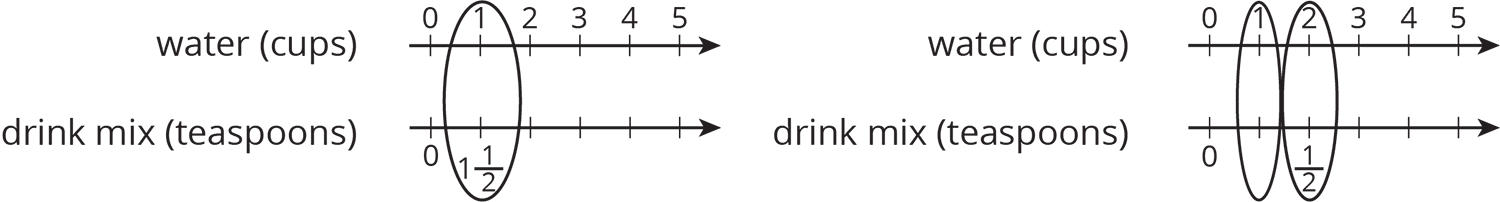 3 Crescent MoonsStudent Task StatementHere are four different crescent moon shapes.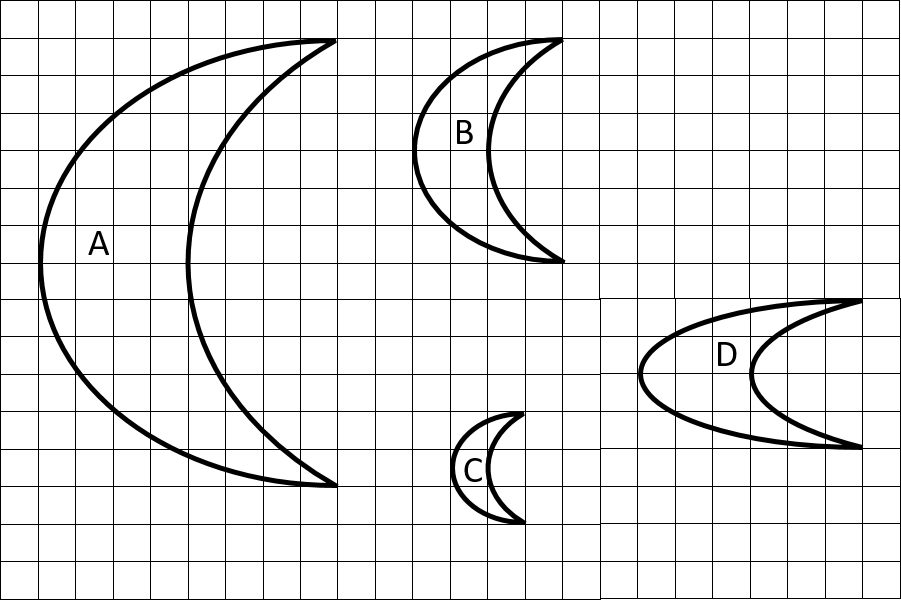 What do Moons A, B, and C all have in common that Moon D doesn’t?Use numbers to describe how Moons A, B, and C are different from Moon D.Use a table or a double number line to show how Moons A, B, and C are different from Moon D.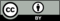 © CC BY Open Up Resources. Adaptations CC BY IM.